Event Application Form 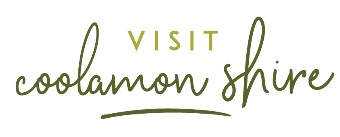 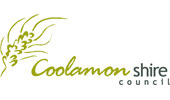 Any event on Council owned or managed land must complete this form. Coolamon Shire Council is committed to working with organisations and community groups to hold successful events. Applicant DetailsEvent DetailsInsurance Risk Assessment Event Specifics Required DocumentationSignatureContact Us NameOrganisation or Community GroupAddressPhoneMobileEmailWebsiteFacebookInstagramEvent NameLocation / VenueDate (s)Start TimeFinish TimeSet-up TimePack-up TimeExpected attendance numbersWet weather planDescribe your eventIs the event being held on Council owned or managed land?   Yes   NoIs the event being held on Council owned or managed land?   Yes   NoIs the event being held on Council owned or managed land?   Yes   NoIs the event being held on Council owned or managed land?   Yes   NoWill there be a fee or charge to attend the event?    Yes   NoWill there be a fee or charge to attend the event?    Yes   NoWill there be a fee or charge to attend the event?    Yes   NoWill there be a fee or charge to attend the event?    Yes   NoIs the event likely to be an ongoing event?   Yes   NoIs the event likely to be an ongoing event?   Yes   NoIs the event likely to be an ongoing event?   Yes   NoIs the event likely to be an ongoing event?   Yes   NoWill your event be open to the public?   Yes   NoWill your event be open to the public?   Yes   NoWill your event be open to the public?   Yes   NoWill your event be open to the public?   Yes   NoWill you require the use of Council services or equipment?   Yes   No If yes, please indicate these below: (Example: Bins, lighting, traffic controllers, equipment) Please not fees may apply. Will you require the use of Council services or equipment?   Yes   No If yes, please indicate these below: (Example: Bins, lighting, traffic controllers, equipment) Please not fees may apply. Will you require the use of Council services or equipment?   Yes   No If yes, please indicate these below: (Example: Bins, lighting, traffic controllers, equipment) Please not fees may apply. Will you require the use of Council services or equipment?   Yes   No If yes, please indicate these below: (Example: Bins, lighting, traffic controllers, equipment) Please not fees may apply. It is mandatory for all event organisers to complete and submit insurance documentation. Copies of the Certificate of Currency for the organisation or community groups insurance covering the event dates are required. Your certificate of currency must note Council as an interested party and should be at a minimum of $20 million. Does your event have public liability insurance?  Yes   NoInsurances must be provided from every person/persons who will be providing a service at your event.  (eg: market stalls, food vendors, performers).  It is mandatory for all event organisers to complete and submit and risk assessment. Event safety is very important and a risk assessment is required for all events as part of the application process.  Attached Risk Assessment    Yes   NoPlease indicate if any of the following are relevant to your event:1 Fireworks2 Amusements (eg: Jumping castles, petting zoo) 3 Consumption of alcohol4 Food and drinks5 Temporary structures6 Market stalls7 Bands, musicians or performers 8 Traffic disruption or road closures9 BannersPlease note that third parties involved must have public liability.Please indicate if any of the following are relevant to your event:1 Fireworks2 Amusements (eg: Jumping castles, petting zoo) 3 Consumption of alcohol4 Food and drinks5 Temporary structures6 Market stalls7 Bands, musicians or performers 8 Traffic disruption or road closures9 BannersPlease note that third parties involved must have public liability.1 Fireworks1 FireworksFireworks require approval from Service NSW as a single event approval. Please visit https://www.service.nsw.gov.au/transaction/apply-fireworks-single-use-licenceFireworks require approval from Service NSW as a single event approval. Please visit https://www.service.nsw.gov.au/transaction/apply-fireworks-single-use-licenceName of pyrotechnic companyLocation of fireworksAttach copies ofInsuranceRisk Assessment from companyHas approval been obtained from Service NSW for use of Fireworks?  Yes   No (Please provide a copy of this approval). Has approval been obtained from Service NSW for use of Fireworks?  Yes   No (Please provide a copy of this approval). If unable to attach to this application, indicate when they will be available:If unable to attach to this application, indicate when they will be available:2 Amusements2 AmusementsList amusementsCopies of public liability and insurance documents are to be provided before the event date.Copies of public liability and insurance documents are to be provided before the event date.Please note approval under Section 68 of the Local Government Act 1993 is required for certain devices. Please contact Council to discuss further and gain approval. Please note approval under Section 68 of the Local Government Act 1993 is required for certain devices. Please contact Council to discuss further and gain approval. 3 Alcohol3 AlcoholWhich option applies to your event?   BYO   Sold   SuppliedWhich option applies to your event?   BYO   Sold   SuppliedWhat type of liquor licence have you applied for?Has an application been lodged? Yes   NoDetail how you will enforce responsible service of alcohol4 Food and Drinks (non-alcoholic)4 Food and Drinks (non-alcoholic)Please provide details on the type of food and drinks being providedList food and drink providersAll stall holders have provided a copy of their certificate of currency?   Yes   NoAll stall holders have provided a copy of their certificate of currency?   Yes   NoCopies of public liability and insurance documents are to be provided before the event date.Copies of public liability and insurance documents are to be provided before the event date.Council’s Safe Food Handling Policy is to be provided to food and drink stall holders. This is the responsibility of event organisers. Council’s Safe Food Handling Policy is to be provided to food and drink stall holders. This is the responsibility of event organisers. 5 Temporary Structures5 Temporary StructuresPlease provide details of all temporary structures that will be used at your event. (eg: Maruquees, tents, stages) Please provide details of all temporary structures that will be used at your event. (eg: Maruquees, tents, stages) 6 Market Stalls6 Market StallsPlease provide details on the type of markets being providedList market stallsCopies of public liability and insurance documents are to be provided before the event date.Copies of public liability and insurance documents are to be provided before the event date.All market stalls have provided a copy of their certificate of currency?   Yes   NoAll market stalls have provided a copy of their certificate of currency?   Yes   No7 Bands, musicians or performers7 Bands, musicians or performersPlease provide details on the type of markets being providedList bands, musicians or performersAll bands, musicians and performers have provided a copy of their certificate of currency?   Yes   NoAll bands, musicians and performers have provided a copy of their certificate of currency?   Yes   NoCopies of public liability and insurance documents are to be provided before the event date.Copies of public liability and insurance documents are to be provided before the event date.8 Traffic disruption / Road closures8 Traffic disruption / Road closuresDoes your event disrupt or impact traffic? Either traffic or pedestrian.   Yes   No Does your event disrupt or impact traffic? Either traffic or pedestrian.   Yes   No Does your event require a road closure?  Yes   NoDoes your event require a road closure?  Yes   NoIf yes to the above, Submission of a ‘Special Event Transport Management Plan Template’ form and a Traffic Control Plan (TCP) will be required. If yes to the above, Submission of a ‘Special Event Transport Management Plan Template’ form and a Traffic Control Plan (TCP) will be required. Traffic Control PlanTraffic Control PlanDo you require Council to develop Traffic Control Plan?   Yes   NoDo you require Council to develop Traffic Control Plan?   Yes   NoWill you provide your own Traffic Control Plan?  Yes   No  (Traffic Plans must be prepared by person with current accreditation). Will you provide your own Traffic Control Plan?  Yes   No  (Traffic Plans must be prepared by person with current accreditation). Traffic ControlTraffic ControlDo you require Council to provide traffic control as per the Traffic Control Plan and accept the responsibility of associated costs?   Yes   NoDo you require Council to provide traffic control as per the Traffic Control Plan and accept the responsibility of associated costs?   Yes   NoWill you arrange qualified personnel other than Council to provide Traffic Control?  Yes   NoWill you arrange qualified personnel other than Council to provide Traffic Control?  Yes   NoPlease note. If Council is required to develop and complete your Traffic Control Plan, a fee will be charged (as per Council’s fees and charges). 
Please complete ‘Request for Plant Hire / Carry Out Private Contract Work’ Form if required. Please note. If Council is required to develop and complete your Traffic Control Plan, a fee will be charged (as per Council’s fees and charges). 
Please complete ‘Request for Plant Hire / Carry Out Private Contract Work’ Form if required. 9  Banners9  BannersAre you seeking permission to erect banners on Council poles and/or property?   Yes   NoAre you seeking permission to erect banners on Council poles and/or property?   Yes   NoIf yes, please describe banner and proposed location Kit 1 - Large Event ApplicationKit 2 - Small Event ApplicationKit 3 - Private Event ApplicationEvent Application Form (this form)Event Site Plan Program Risk Assessment Certificate of Currency Public LiabilityNotice of Intention to Hold a Public AssemblyRoad Closure: (If applicable) Special Event Transport Management Plan Template Traffic Management PlanEvent Application Form (this form)Event Site Plan Program Risk Assessment Certificate of Currency Public LiabilityEvent Application Form (this form)Risk Assessment Event Organiser Event Organiser Event Organiser Event Organiser Name (Print)DateSignedTourism and Business Development OfficerLaura Higgins |  02 6930 1831 lhiggins@coolamon.nsw.gov.au  hello@visitcoolamonshire.com.auCommunity Development Officer Jessica Inch  02 6930 1840jinch@coolamon.nsw.gov.auCoolamon Shire Council 02 6930 1800council@coolamon.nsw.gov.au